Imagem 1 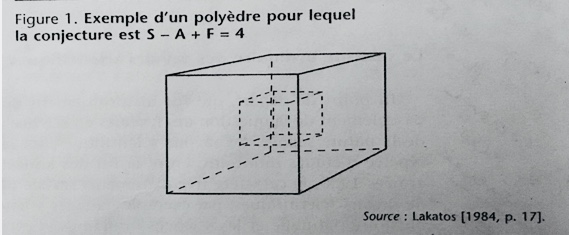 Legenda: Figura 1. Exemplo de um poliedro para o qual a conjectura é V – A + F = 4.Imagem 2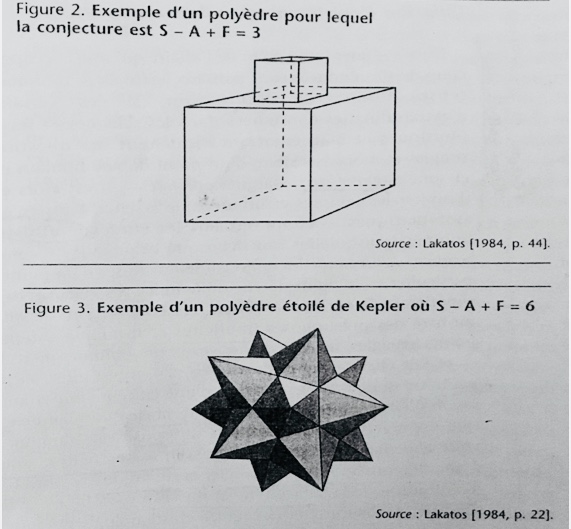 Legenda: Figura 2. Exemplo de um poliedro para o qual a conjectura é V – A + F = 3. Figura 3. Exemplo de um poliedro estrelado de Kepler onde V – A + F = 6. Observações:Na imagem dois decidimos por manter as figuras 1 e 2 juntas, respeitando a organização da publicação original. As imagens não possuem título na versão original. 